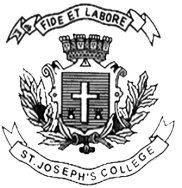 ST. JOSEPH’S COLLEGE (AUTONOMOUS), BANGALORE – 27SEMESTER EXAMINATION-APRIL 2017MA (ENGLISH) - II SEMESTEREN 0514: Children’s Literature - IITime:2½ hours                                                     Max Marks: 70SECTION AAnswer ANY ONE of the following:(1x15=15)							In Jacqueline Rose's words, childhood is "a primitive or lost state to which the child has special access. The child is, if you like, something of a pioneer who restores these worlds to us, and gives them back to us with a facility or directness which ensures that our relationship to them is, finally, safe". Discuss.Nandy opines: Much of the pull of the ideology of colonialism and much of the power of the idea of modernity can be traced to the evolutionary implications of the concept of the child in the Western world-view. Discuss.SECTION BAnswer ANY THREEof the following:(3x15=45)How does the Indian nonsense tradition negotiate the domain between the pleasure for children and instruction for adults? Illustrate by using at least three poems from the different poets you have read this semester.Critics feel that the Amar Chitra Kathaseries reflected the stereotypes and prejudices of mainstream Indian culture while giving the young reader an abridged and less complex version of history. Discuss this statement drawing on your reading of the Amar Chitra Katha series.Compare and contrast the characters of Ralph and Simon in Lord of the Flies.Which of the films on your syllabus really deserves to be called a “children’s film”? Why?  Discuss the notion of children’s films in India.KanchaIlaiah Shepherd’s book Turning the pot, Tilling the land is considered more ‘real’ than the books usually written for children. Elucidate.VikramSeth’s Beastly Tales From Here And There is a modern version of a long Aesopian tradition-told in a pleasurable manner, mixing morals with mirth. Explain.SECTION CWrite a short note on ANY ONEof the following:(1x10=10)Fantasy in children’s literatureBorders and friendship in the context of The Boy in the Striped PyjamasEN-0514-A-18